CASTLE LEARNING ASSIGNMENT 4ACurriki原典：http://www.curriki.org/xwiki/bin/view/Coll_Group_NassauBOCESCurriculumAreaProjectsCAP/Assignment41.  円周は○○と同様面積は頂点によります.面積は角度によります.周辺が多角形である.周辺が多面体である.2.  この円の円周をπを使って示せ.	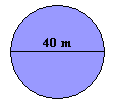 10π20π30π40π3. この円の面積をπを使って示せ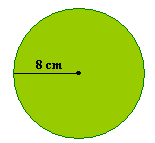 8π16π64π80π半径が6である円の面積をπを使って求めよ.  6 + π  6π  36π  360π5.  半径５の円の円周をπを使って求めよ.  5π  10π  25π6.  半径7の円の面積をπを使って求めよ?  7π  7π2  14π  49π7.   直径8の円の面積をπを使って求めよ?  8π  16π  64π  8π28.  を少数で示せ.答え:  _______9.   2.5 と等しい分数を選べ10.   4.25 と等しい分数を選べ11.   In 1956, ハンク・アーロンはナショナルリーグの首位打者でした.彼の打率は0.328でした.彼の打率の小数第3位の値はいくつですか?032812.  一の位が6で小数第2位が２で小数第３位は４であるこの数字はいくつですか?0.6246.0246.00240.64213.  この正方形の周囲の長さを求めよ?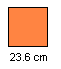 答え:  _______ cm14.  ジフは一晩あたり８時間寝ました.ジフは6月は合計で何時間寝たか計算せよ.答え:   _______ 時間15. ジャンとジョーは夏にプールの50パーセントまでを水を入れました. その時プールの中の水が500ガロンならプールの収容力は何ガロンですか?1000 ガロン500 ガロン250 ガロン150 ガロン16.  直径4センチメートルの半径を求めなさい答え:  _______ センチメートル17. 半径10インチの円の直径を求めなさい.答え:   _______ インチ18. 円の直径はどれですか？ 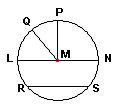 19. 円周上の点から円の中心を結んだ線の名前は?半径直径弦弧20.  カイルは丸いプールにいます.そのプールの直径は27フィートです.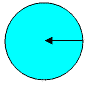 カイルがプールの真ん中に印をつけるとき必要とする半径はいくつですか?答え:   _______ フィート